ANEXO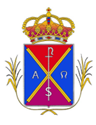 DECLARACION RESPONSABLE PARA LA EJECUCION DE OBRAS DE  ESCASA ENTIDAD CONSTRUCTIVA Y SENCILLEZ TECNICA(Art.169 bis.1.a) de la LOUA)AUTOLIQUIDACION PROVISIONAL DE LA TASA Y EL ICIONº Cuenta bancaria para realizar el ingreso de la autoliquidación y fianza:ES04 2100 7787 4322 0002 9507 (LA CAIXA)PRESTACIÓN SERVICIOS URBANÍSTICOSPresupuesto inferior o igual a 6.000€: 0,70% de PEM (Presupuesto Ejecución Material de la obra)Presupuesto Superior a 6.000€: 1,20% de PEMCuota mínima por Tasa:  40 euros      TOTAL AUTOLIQUIDACION PROVISIONAL DE TASA URBANÍSTICA (TARIFA * PEM):                        €      Ejemplo: Importe PEM (5.000€), la tasa a liquidar es 5.000€ * 0,70% = 35€. Se abonará la cuota mínima    de la tasa de 40 euros.IMPUESTO SOBRE CONSTRUCCIONES, INSTALACIONES Y OBRAS (ICIO):      TOTAL AUTOLIQUIDACION PROVISIONAL DEL ICIO  (3,5% * PEM):                                      €CALICATAS1€ cada m2  de vía pública afectada y díaCuota mínima por Tasa:  30 euros     TOTAL AUTOLIQUIDACION PROVISIONAL DE TASA CALICATAS:                        €      Ejemplo: 2 M2 vía pública durante 2 días: 2x2x1€= 4€. Se abonará la cuota mínima de la tasa de 30 euros.FIANZA: 75% DEL PEM:                 €IMPUESTO SOBRE CONSTRUCCIONES, INSTALACIONES Y OBRAS (ICIO):      TOTAL AUTOLIQUIDACION PROVISIONAL DEL ICIO  (3,5% * PEM):                                      €